О реорганизации муниципального казенного унитарного предприятия 
городского поселения Советский «СПЕКТР»  Во исполнение пункта 1 статьи 3 Федерального закона от 27 декабря 2019 года № 485-ФЗ «О внесении изменений в Федеральный закон 
«О государственных и муниципальных унитарных предприятиях», 
и Федеральный закон «О защите конкуренции», в соответствии с постановлением Правительства Республики Марий Эл от 18 июля 2003 года                 № 223 «О процедурных вопросах, связанных с созданием, ликвидацией и реорганизацией унитарных предприятий и государственных учреждений республики Марий Эл», в целях эффективного использования муниципального имущества городского поселения Советский Собрание депутатов городского поселения Советский решило:1. Реорганизовать муниципальное казенное унитарное предприятие городского поселения Советский «СПЕКТР» в форме преобразования его 
в муниципальное автономное учреждение городского поселения Советский «СПЕКТР».2. Установить, что:к вновь возникшему муниципальному автономному учреждению городского поселения Советский «СПЕКТР» переходят права и обязанности реорганизуемого муниципального казенного предприятия;полномочия учредителя муниципального автономного учреждения городского поселения Советский «СПЕКТР» осуществляет Советская городская администрация Советского муниципального района Республики Марий Эл.3. Советской городской администрации Советского муниципального района Республики Марий Эл:провести необходимые мероприятия по реорганизации муниципального казенного унитарного предприятия городского поселения Советский «СПЕКТР» в установленном порядке за счет средств реорганизуемого муниципального казенного унитарного предприятия;осуществить процедуру передачи имущества, закрепленного на праве оперативного управления за муниципальным казенным унитарным предприятием городского поселения Советский «СПЕКТР», муниципальному автономному учреждению городского поселения Советский «СПЕКТР».4. Контроль за исполнением настоящего решения возложить на главу Советской городской администрации А.Е. Бездушнова.                 Глава Городского поселения Советский                                 Н.И. Павлова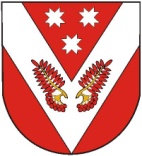 РОССИЙ ФЕДЕРАЦИЙМАРИЙ ЭЛ РЕСПУБЛИКАРОССИЙ ФЕДЕРАЦИЙМАРИЙ ЭЛ РЕСПУБЛИКАРОССИЙская ФЕДЕРАЦИяРЕСПУБЛИКА МАРИЙ ЭЛРОССИЙская ФЕДЕРАЦИяРЕСПУБЛИКА МАРИЙ ЭЛМарий эл республикысе       советский муниципал районын советский ола шотан илемысе   депутат погынжоМарий эл республикысе       советский муниципал районын советский ола шотан илемысе   депутат погынжособрание депутатовгородского поселения советский советского муниципального района республики марий элсобрание депутатовгородского поселения советский советского муниципального района республики марий элПУНЧАЛПУНЧАЛРЕШЕНИЕРЕШЕНИЕ46 внеочередная  сессиячетвертого созываОт «01» февраля  2024 г.          № 287